Škrtící klapka s těsněním DK 200Obsah dodávky: 1 kusSortiment: K
Typové číslo: 0092.0418Výrobce: MAICO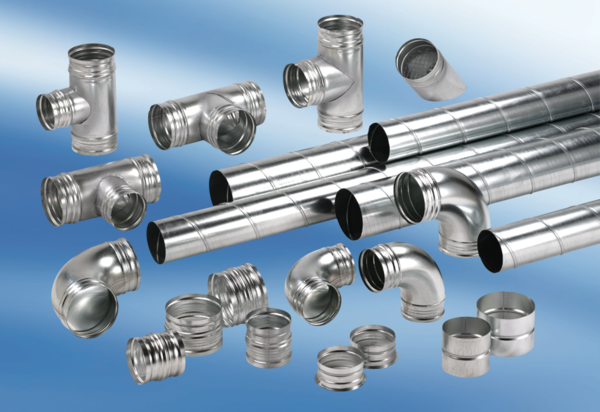 